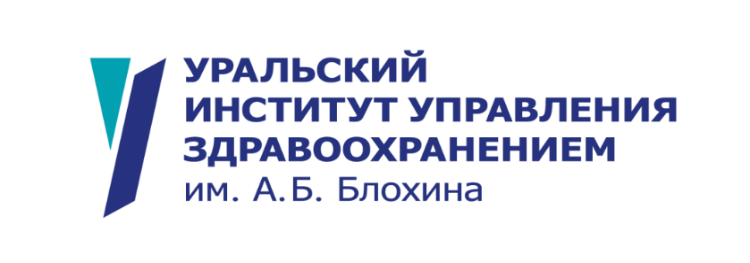 АННОТАЦИЯ К ДОПОЛНИТЕЛЬНОЙ ПРОФЕССИОНАЛЬНОЙ ПРОГРАММЕПОВЫШЕНИЯ КВАЛИФИКАЦИИ «Неотложная колопроктология»Общая информацияКому будет полезен курс.Настоящая программа рассчитана на подготовку  практикующих врачей хирургических специальностей (хирургия, колопроктология), старших ординаторов отделений.Цель программы:Очное индивидуальное обучение и освоение практических навыков и современных хирургических методик (работа в операционной).Планируемые результаты обучения.В рамках совершенствования и (или) получения знаний слушатель долженЗнать:Определение показаний для хирургического лечения. Подбор оборудования и инструментов;Проведение дооперационной маркировки предполагаемого места выведения стомы;Технические аспекты илеостомии и колостомии;Правила ухода за стомами;Анатомия и физиология запирательного аппарата прямой кишки;Патогенетические механизмы развития и патологическая анатомия острого парапроктита;Методологические основы хирургического лечения острого парапроктита.Уметь:Выполнять маркировку места предполагаемой сомыФормировать илео- или колостомы.Проводить оперативное лечение острого парапроктита.Организовать  уход за коло и илеостомойМодули программы курса.Преимущества обучения в Уральском институте управления здравоохранением им. А.Б. Блохина по программе «Неотложная колопроктология»- индивидуальный формат обучения в выбранное специалистом время, согласованное с работодателем, стажировка в ведущих медицинских организациях области; - программа разработана ведущими хирургами, имеющими многолетний опыт работы, заслуженный авторитет в профессиональном сообществе;- в доступе «Электронная библиотека», с материалами: нормативно-правовых актов, методических рекомендаций, шаблонов документов, чек-листов, СОПовКонтингент обучающихсяК освоению программы допускаются лица, имеющие высшее медицинское образование и специализацию по хирургической специальностиВид обученияПовышение квалификацииТрудоемкость обучения36 часовПродолжительность обучения1 неделяФормат обученияОчно в форме стажировки на рабочем местеФорма документа, выдаваемого по результатам Удостоверение о повышении квалификации1. Маркировка расположения предполагаемой стомы2. Вопросы анестезиологического обеспечения для выполнения оперативного лечения при острой толстокишечной непроходимости и остром парапроктите.3. Технические аспекты илеостомии и колостомии;4. Технические аспекты хирургического лечения острого парапроктита